CAREER OBJECTIVE	To pursue highly challenging and creative, where I can apply my existing knowledge and creativity, acquire new skills and contribute effectively to the organization.WORK EXPERIENCE          SALES UTILITY CLERK/ CUSTOMER SERVICE ASST          BAGUIO CITY          OCTOBER 31, 2011 TO JULY 31, 2012Greet and Talk to customer in a courteous mannerAnswer/ respond to customers inquiries regarding merchandiseAssist customer in completing the purchases	PRIVATE DUTY NURSE 	 BAGUIO CITY	AUGUST 28, 2012 TO MARCH 20, 2013Administered medications, treatments, dressings and other nursing services, according to physician’s instructions related to the condition of patientObserve, evaluates and records symptomsDirect patient in good health habitsMaintained buffer of patient’s medicines and suppliesPHARMACY ASSISTANT	GENERIKA DRUGSTORE	BAGUIO CITY	MAY 12, 2013 TO APRIL 15, 2016Stock and take inventory of prescription and over-the-counter medicationsClean pharmacy equipment, help with the maintenance of equipment and suppliesManage the cash registerSEMINAR ATTENDED:“Adherence to Practices standards towards global competitiveness”Held on June 10, 2015 at Generika head office, Paranaque city PhilippinesBy: ASIA PACIFIC INSTITUTE FOR MEDICATION MANAGEMNT INC.PERSONAL INFORMATION	DATE OF BIRTH: 		NOVEMBER 7, 1987	PLACE OF BIRTH:		BAGUIO CITY	CIVIL STATUS:		SINGLE	CITIZENSHIP:		FILIPINO		AGE:				28	RELIGION:			R. CATHOLICPERSONAL DESCRIPTION	Hardworking, can easily grasp new ideas, make sure that the given task will be finished on time and perform properly.EDUCATIONAL ATTAINMENTUNIVERSITY OF BAGUIO LABORATORY ELEMENTARY SCHOOL	SY: MARCH 1999GEN LUNA ST, BAGUIO CITY PHILIPINESSAINT LOUIS BOYS HIGH LABORATORY SCHOOL			SY: MARCH 2004NAVY BASE, BAGUIO CITY PHILIPPINESPINES CITY COLLEGES							SY: MARCH 2011BACHELOR OF SCIENCE IN NURSINGMAGSAYSAY AVENUE, BAGUIO CITY PHILIPINESFirst Name of Application CV No: 1701000Whatsapp Mobile: +971504753686 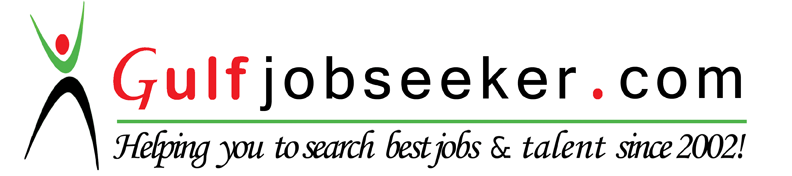 